ГУБЕРНАТОР ВОЛГОГРАДСКОЙ ОБЛАСТИПОСТАНОВЛЕНИЕот 5 мая 2022 г. N 263О МЕРАХ ПОДДЕРЖКИ АРЕНДАТОРОВ ГОСУДАРСТВЕННОГО ИМУЩЕСТВАВОЛГОГРАДСКОЙ ОБЛАСТИ В УСЛОВИЯХ САНКЦИОННОГО ДАВЛЕНИЯВ целях поддержки арендаторов государственного имущества Волгоградской области, арендаторов земельных участков, находящихся в собственности Волгоградской области, покупателей земельных участков, находящихся в собственности Волгоградской области, и земельных участков, государственная собственность на которые не разграничена, в условиях санкционного давления постановляю:1. Ввести на срок до 31 декабря 2022 г. включительно:запрет на начисление пеней и штрафов за неисполнение или ненадлежащее исполнение обязательств по уплате арендной платы за пользование государственным имуществом Волгоградской области, в том числе земельными участками;запрет на повышение размера арендной платы за пользование субъектами малого и среднего предпринимательства и социально ориентированными некоммерческими организациями государственным имуществом Волгоградской области, за исключением земельных участков, находящихся в собственности Волгоградской области;запрет на повышение размера арендной платы за пользование земельными участками, находящимися в собственности Волгоградской области;запрет на увеличение предельных максимальных ставок выкупной цены земельных участков, находящихся в собственности Волгоградской области, и земельных участков, государственная собственность на которые не разграничена, при заключении договоров купли-продажи без проведения торгов.2. Настоящее постановление вступает в силу со дня его подписания, подлежит официальному опубликованию и распространяет свое действие на отношения, возникшие с 01 апреля 2022 г.ГубернаторВолгоградской областиА.И.БОЧАРОВ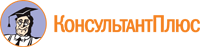 